Постановка задачи для работы с конфигурацией 1С:Бухгалтерия предприятия, ред. 2.0 (со встроенным модулем CRM)Состав работ: Создать Отчет «Контроль сборки проектов», Отчет «Сверка поданных Чек листов», доработка документа «Чек лист (БИТ)»Доработка документа «Чек лист (Бит)»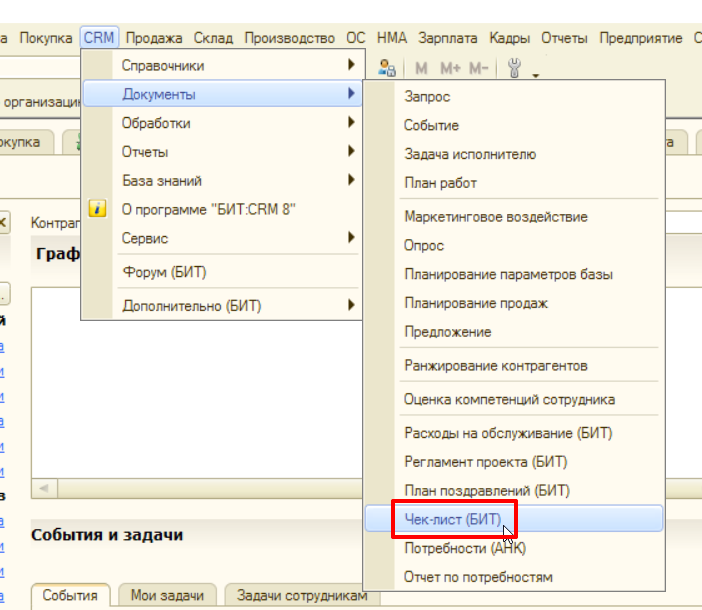 Редактирование статусов документа «Чек лист (БИТ)»Необходимо добавить 2 статуса в документ:Принят на сборкуПринят с дефицитомПорядок в списке статусов должен быть следующий:В разработкеГотов к сборкеПринят на сборкуПринят с дефицитомСобранВозвращенЗакрыт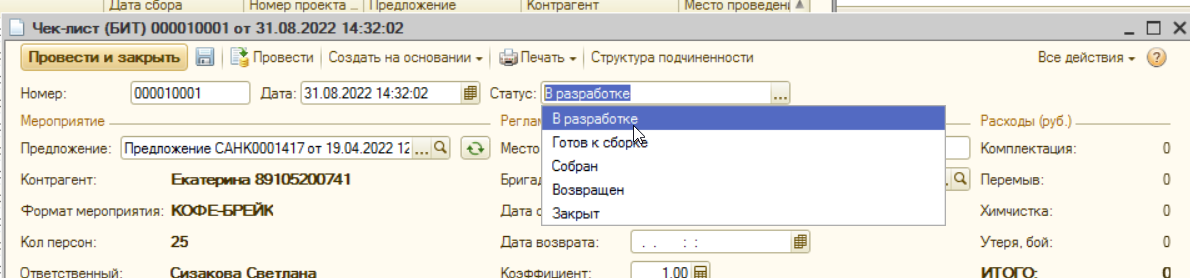 комментарийНеобходимо добавить реквизит «Комментарий», тип реквизита «Строка»
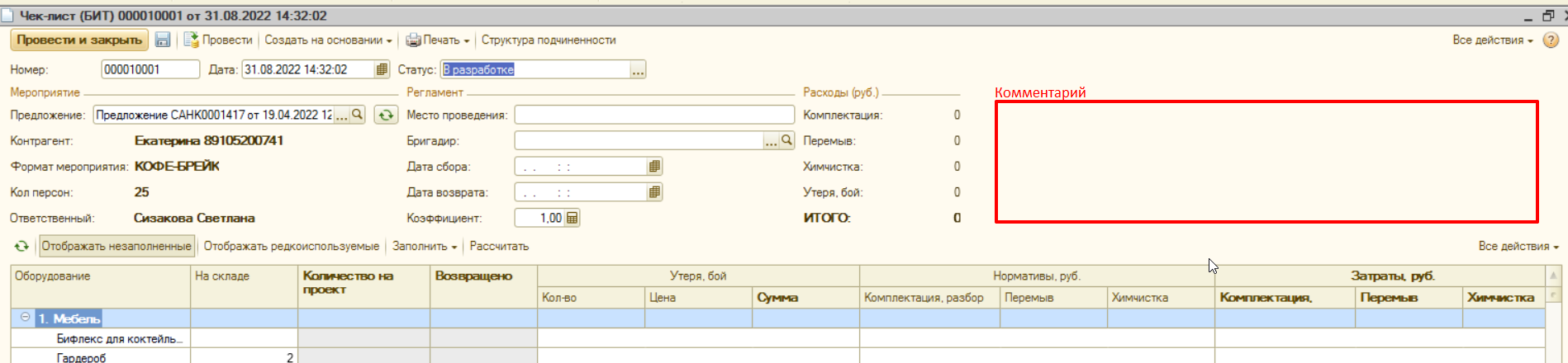 Создать Отчёт «Контроль сборки проектов» В отчет попадают данные по документам по Чек лист (БИТ)Столбцы отчета:Фильтрация отчета:ПериодСтатус чек листаПримечание:
1) Расположение отчета: Ландшафт
2) Сортировка отчета: Номер проекта
3) Высота ячейки: 1,5 см
4) Шрифт отчета: 14 мм
5) Заголовок отчета: Отчёт «Контроль сборки проектов»Наименование столбцаТип реквизитаКомментарийНомер чек листаЧислоЗаполняется реквизитом «Номер» документа «Чек лист (БИТ)»Статус чек листаПеречислениеЗаполняется реквизитом «Статус» документа «Чек лист (БИТ)»Номер проектаЧислоЗаполняется реквизитом «Номер проекта (БИТ)» документа «Предложение» прикрепленного по структуре подчиненностиhttps://skr.sh/sGLeScFTuAr Сборку выполнилРеквизит остается пустымСборку проверилРеквизит остается пустымВозврат принялРеквизит остается пустымВозврат оформилРеквизит остается пустым